Сообщение о планируемом сносе самовольной постройкиАдминистрация Талдомского городского округа Московской области в соответствии со ст.222 Гражданского кодекса Российской Федерации, ст.55.32 Градостроительного кодекса Российской Федерации уведомляет о планируемом сносе самовольной постройки – нежилого здания, расположенного на земельном участке по адресу: Московская область, Талдомский городской округ, рп.Вербилки, ул.Привокзальная, на земельном участке кад. №50:01:0060358:86.Основание для сноса: Постановление Главы Талдомского городского округа от 22.12.2020г. №1908. Собственникам (владельцам) указанного объекта – нежилого здания, необходимо в срок до «01» июля 2021 года осуществить снос самовольной. В случае невыполнения решения о сносе, снос указанной самовольной постройки будет организован Администрацией Талдомского городского округа Московской области.По вопросам, связанным с исполнением решения о сносе, лица, осуществившие самовольную постройку, могут обратиться в отдел архитектуры и градостроительства администрации Талдомского городского округа, по адресу: Московская область, г.Талдом, пл.Карла Маркса, д.12, каб.33, тел.:  8 (496) 203-33-19, доб.190, e-mail: taldomarh@mail.ru 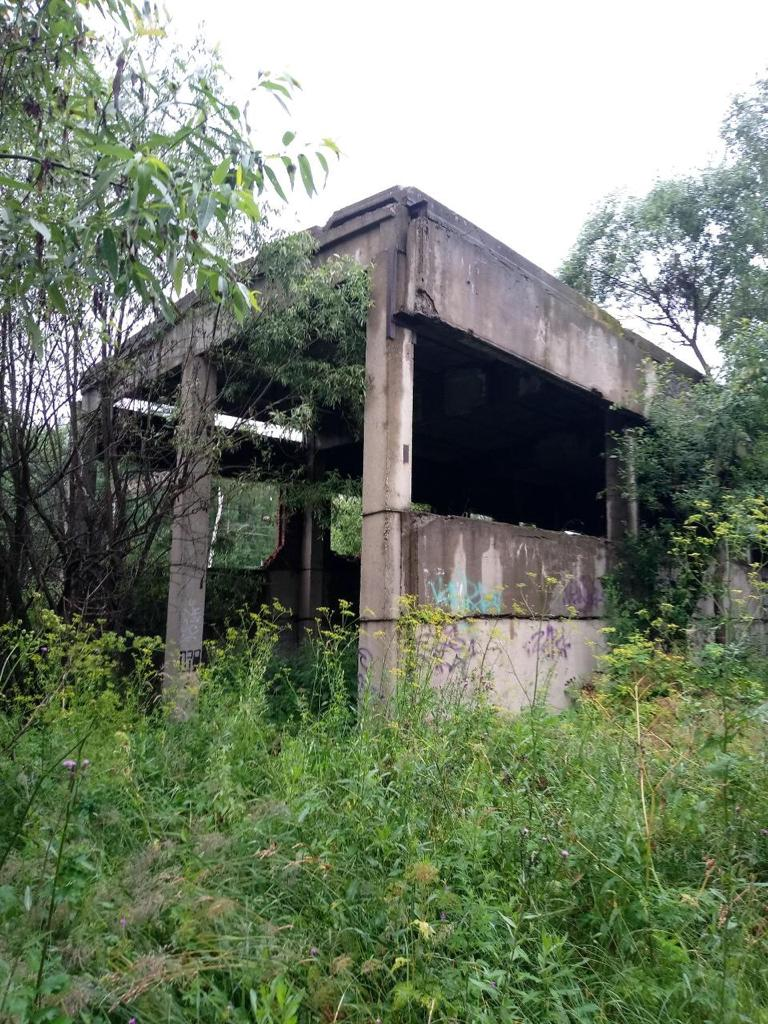 